    FUNDAÇÃO ESCOLA TÉCNICA LIBERATO SALZANO VIEIRA DA CUNHA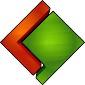 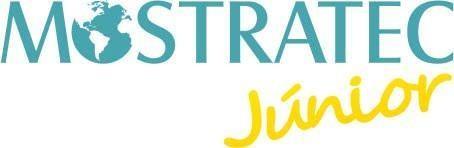 TERMO DE AUTORIZAÇÃO DO USO DE IMAGEM, DIREITOS AUTORAIS E  CONCESSÃO DE PUBLICIDADE	Eu, _________________________________________, inscrito no CPF nº _____________________, residente à rua________________________________, nº ________, na cidade de _______________________, representante legal da(o) criança/adolescente _______________________________________, idade ____, AUTORIZO o uso de imagem e áudio em todo e qualquer material de mídia eletrônica a serem utilizadas em atividades pedagógicas, institucionais, destinados à divulgação ao público em geral, do evento MOSTRATEC JÚNIOR, a partir do podcast intitulado:  ________________________________________________________________.	A Comissão da MOSTRATEC JÚNIOR pode usar as informações (podcast e imagens vinculadas) para divulgação do evento, sem que seja devida qualquer remuneração e por tempo indeterminado. Da mesma forma, os órgãos de imprensa (escrita, falada e visual) estão autorizados a utilizar o arquivo de áudio (podcast) e imagens vinculadas com a finalidade de divulgação do evento, podendo ser explorados em qualquer parte do mundo, sem que seja devida qualquer remuneração.Por esta ser a expressão da minha vontade declaro que autorizo o uso acima descrito, direitos autorais e concessão de publicidade, sem que nada haja a ser reclamado a título de direitos conexos à imagem, às produções ou a qualquer outro, e assino a presente autorização.Novo Hamburgo, 04 de setembro de 2020.Assinatura do representante legal: ____________________________________________